Ron DeSantisGOVERNORMEETING NOTICE AND AGENDA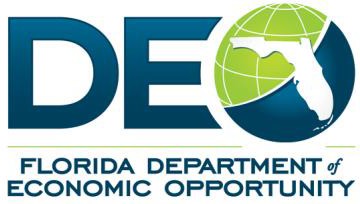 Pre-Application Conference Request for Application 21-RFA 002Florida Defense Reinvestment Grant ProgramKen LawsonEXECUTIVE DIRECTORMeeting Time:Thursday, February 27, 2020, 2:00 PMTeleconference Information:Toll Free Call-in Number: (888) 585-9008Participant Code: 746162473Purpose of Meeting:The purpose of this meeting is for the Department of Economic Opportunity (DEO) to provide Prospective Applicants with an overview of the Florida Defense Reinvestment Grant (DRG) Program Request for Application (RFA) and the process for submitting replies to the RFA.MEETING AGENDAWelcome and IntroductionsOverview of the RFA Process and ScheduleOverview of the Florida Defense Infrastructure Grant ProgramQuestions and AnswersWrap-upAdditional Instructions:During the conference, prospective Applicants and interested parties will have the opportunity to present questions regarding this RFA and the Department will make a reasonable effort to provide answers at that time. However, any verbal answer or discussion provided during the conference is not binding on the Department. All questions presented during the conference must be followed by a written inquiry in accordance with the time, date, and place specified in the RFA, Section B.7., Questions.Responses to all written inquiries or clarifications made to the RFA will be posted on DEO’s website at www.FloridaJobs.org/Military-Community-Programs, by the date specified in the RFA, Section B.5., Calendar of Events.Florida Department of Economic Opportunity | Caldwell Building | 107 E. Madison Street | Tallahassee, FL 32399 850.245.7105 | www.FloridaJobs.orgwww.twitter.com/FLDEO |www.facebook.com/FLDEOAn equal opportunity employer/program. Auxiliary aids and service are available upon request to individuals with disabilities. All voice telephone numbers on this document may be reached by persons using TTY/TTD equipment via the Florida Relay Service at 711.